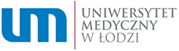 Nr sprawy: ZP/50/2024                                           Załącznik nr 1 do SWZ - Formularz ofertyFormularz musi być podpisany kwalifikowanym podpisem elektronicznym lub podpisem zaufanym albo podpisem osobistym.Uniwersytet Medyczny w ŁodziAl. Kościuszki 4, 90-419 ŁódźOFERTAw postępowaniu o udzieleni zamówienia publicznego prowadzonego w trybie podstawowym na podstawie art. 275 pkt 1 ustawy z dnia 11 września 2019 r. Prawo Zamówień Publicznych na: Sukcesywną dostawę akcesoriów komputerowych dla Uniwersytetu Medycznego w Łodzi Dane Wykonawcy: Wykonawca/Wykonawcy ……………………………………………………………………………………………………………………………………………………………………………………………………………………………………………………………………………………………………….Adres: ……………………………………………………………………………………………………………………………………………………………REGON: …………………………… NIP ………………………………Osoba odpowiedzialna za kontakty z Zamawiającym: ………………………………………………………………………………Nr telefonu: …………………………………………Osoba upoważniona do reprezentacji Wykonawcy/ów i podpisująca ofertę:………………………………………………………………………………………………………………………………………………………………………Dane teleadresowe, na które należy przekazywać korespondencję związaną z niniejszym postępowaniem: e-mail ……………………………………………………………… Łączna cena ofertowa (kryterium 1 – waga 100%):Oświadczenia:Zamówienie zostanie zrealizowane w terminach określonych w SWZ oraz we wzorze umowy;W cenie naszej oferty zostały uwzględnione wszystkie koszty wykonania zamówienia;Zapoznaliśmy się ze Specyfikacją Warunków Zamówienia oraz wzorem umowy i nie wnosimy do nich zastrzeżeń oraz przyjmujemy warunki w nich zawarte;Uważamy się za związanych niniejszą ofertą na okres wskazany w SWZ w ust. 11.1;Akceptujemy, iż zapłata za zrealizowanie zamówienia nastąpi na zasadach opisanych we wzorze umowy, w terminie do 30 dni od daty otrzymania przez Zamawiającego prawidłowo wystawionej faktury;Oświadczam, że: (odpowiednie zaznaczyć „X”):Podwykonawcom zamierzam powierzyć poniżej wymienione części zamówienia: (wypełnić o ile są znani na tym etapie)Zobowiązania w przypadku przyznania zamówienia:Zobowiązujemy się do zawarcia umowy w miejscu i terminie wyznaczonym przez Zamawiającego;Osobą upoważnioną do kontaktów z Zamawiającym w sprawach dotyczących realizacji umowy jest ……………………………………………………………………………………………………………………………………e-mail: ………………………………………………………         tel.: …………………………………………………………Spis treści:Integralną część oferty stanowią następujące dokumenty:.................................................................................................................................................................................................................................................................................. ..........................................................................................................................................